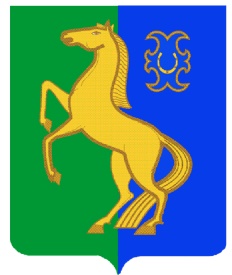 БАШҠОРТОСТАН РеспубликаҺы                                               РЕСПУБЛИКА  БАШКОРТОСТАН                      ЙƏРМƏКƏЙ РАЙОны                                                                           АДМИНИСТРАЦИЯ        муниципаль районыныҢ                                                         СЕЛЬСКОГО  ПОСЕЛЕНИЯ ҺигеҘенсе   Март ауыл Советы                                      ВОСЬМОМАРТОВСКИЙ  СЕЛЬСОВЕТ                  ауыл билƏмƏҺе                                                                  МУНИЦИПАЛЬНОГО     РАЙОНА                                           ХАКИМИƏТЕ                                                                               ЕРМЕКЕЕВСКИЙ  РАЙОН 452188, 8-се Март   ис. а. Мəктəп   урамы, 9                                        452188,с. им. 8 Марта, ул. Школьная, 9  тел.факс(347 - 41)2-32-38                                                                      тел.факс (347 - 41) 2-32-38                       ҠАРАР                            №  6                 ПОСТАНОВЛЕНИЕ        « 05» февраль  2021 й.                                       « 05 » февраля  2021 г.Об определении «Дня чистоты» на территории сельского поселения Восьмомартовский сельсоветВ целях содержания территорий населённых пунктов муниципального района в надлежащем состоянии, в целях благоустройства населённых пунктов, письма Министерства жилищно-коммунального хозяйства Республики Башкортостан от 27.01.2021 г. № 06-10/1280, на основании Постановления администрации муниципального района Ермекеевский район РБ № 19 от 04.02.2021 г. «Об определении «Дня чистоты» на территории муниципального района»,ПОСТАНОВЛЯЮ:Установить «День чистоты на территории сельского поселения Восьмомартовский сельсовет муниципального района Ермекеевский район Республики Башкортостан в следующем порядке:-  05.02.2021 г. по 16.04.2021 г. каждую вторую пятницу месяца с 16.00 по 18.00 ч.- с 16.04.2021 г. по 18.06.2021 г. каждую пятницу с 16.00 ч. по 18.00 ч.- 18.06.2021 г. по 20.08.2021 г каждую вторую пятницу месяца с 16.00 по 18.00 ч.- 20.08.2021 г. по 15.10.2021 г. каждую пятницу с 16.00 ч. по 18.00 ч.- 15.10.2021 г. по 31.12.2021 г. каждую вторую пятницу месяца с 16.00 по 18.00 ч.     2.Всем организациям и учреждениям находящихся на территории сельского поселения Восьмомартовский сельсовет вне зависимости от форм собственности:    - разработать и утвердить графики проведения «Дня чистоты»;    - назначить ответственных лиц по проведению «дня чистоты».	     3.Контроль за исполнением настоящего постановления оставляю за собой      Глава сельского поселения      Восьмомартовский сельсовет                                                    А.З.Латыпова